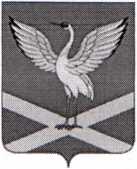 АДМИНИСТРАЦИЯ СЕЛЬСКОГО ПОСЕЛЕНИЯ «РУДНИК-АБАГАЙТУЙСКОЕ» МУНИЦИПАЛЬНОГО РАЙОНА«ЗАБАЙКАЛЬСКИЙ РАЙОН»ПОСТАНОВЛЕНИЕ«09» апреля 2024 г.РУДНИК АБАГАЙТУЙ№5«О проведении месячника по санитарной
очистке сельского поселения «Рудник-Абагайтуйское»В связи с необходимостью принятия действенных мер по наведению чистоты и порядка на территории сельского поселения «Рудник- Абагайтуйское», для улучшения санитарного состояния сельского поселения, в соответствии с пунктом 19 статьи 14 Федерального закона от 06.10.2003 г. № 131 - ФЗ «Об общих принципах организации местного самоуправления в Российской Федерации», пунктом 22 статьи 8 главы 3 Устава сельского поселения «Рудник-Абагайтуйское», постановляю:Организовать и провести месячник по санитарной очистке сельского поселения «Рудник-Абагайтуйское» с 15 апреля 2024 года по 08 мая 2024 года.Объявить субботником по санитарной очистке сельского поселения «Рудник-Абагайтуйское» 27 апреля 2024 года. Дата проведения дня по санитарной очистке может быть изменена в связи с погодными условиями.Утвердить Положение «О проведении месячника по санитарной очистке сельского поселения «Рудник-Абагайтуйское».Данное постановление разместить на официальном сайте администрации сельского поселения «Рудник-Абагайтуй».Глава сельского поселения «Рудник-Абагайтуйское»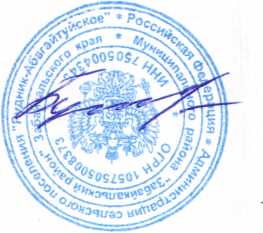 С.Н. БутаковаПоложение 1 к постановлению администрации сельского поселения «Рудник-Абагайтуйское»от «09» апреля 2024 года № 5ПОЛОЖЕНИЕ«О проведении месячника по санитарной
очистке сельского поселения «Забайкальское»»Организовать и провести месячник по санитарной очистке на территории сельского поселения «Рудник-Абагайтуйское» с 15 апреля 2024 года по 08 мая 2024 года.Определить дату проведения общегородского субботника на 27 апреля 2024 года.Организовать очистку улиц и придомовых территорий от сухой растительности и мусора.Организовать побелку деревьев на прилегающих территориях.Привести в порядок таблички с указанием улиц и номеров домов;Организовать работу по приведению в надлежащий порядок территории кладбищ сельского поселения «Рудник-Абагайтуйское».На улицах сельского поселения «Рудник-Абагайтуйское» повесить объявления, информирующие о проведении месячника на территории сельского поселения.Рекомендовать руководителю ООО «Олерон+» Курдшмовой ЕЖ:Своевременно и качественно, производить вывоз твёрдых коммунальных отходов на территории сельского поселения «Рудник- Абагайтуйское».